70-летию Великой Победы посвящается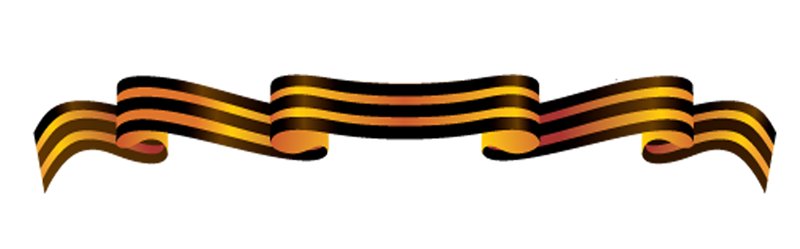 Ковалерчик  Федор  Ефимович В звании майора служил начальником секретного испытательного полигона в          г. Шиханы.  Первые «Катюши» на фронт уходили именно оттуда. Испытания проводились в основном ночью. Трижды подавал рапорт, просился на фронт. Но ему говорили «Ваш фронт здесь. Вы нужны здесь». Полигон был очень долго засекречен. И только после смерти Федора Ефимовича полигон рассекретили.  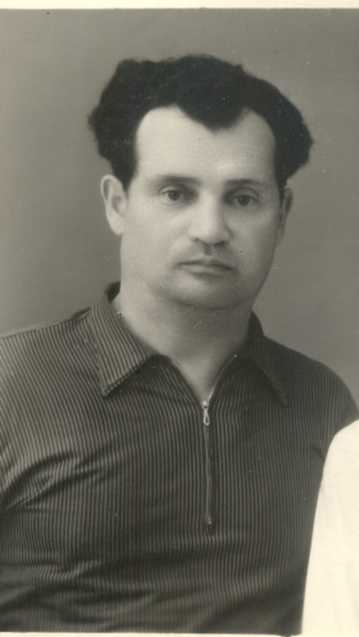 